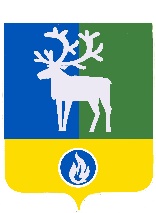 ГОРОДСКОЕ ПОСЕЛЕНИЕ БЕЛОЯРСКИЙБЕЛОЯРСКИЙ РАЙОНХАНТЫ-МАНСИЙСКИЙ АВТОНОМНЫЙ ОКРУГ - ЮГРАСОВЕТ ДЕПУТАТОВРЕШЕНИЕот 14 января 2021 года                                                                                                           № 3О назначении опроса граждан в городском поселении Белоярский В соответствии со статьей 31 Федерального закона от 6 октября 2003 года № 131-ФЗ «Об общих принципах организации местного самоуправления в Российской Федерации», Порядком назначения и проведения опроса граждан в городском поселении Белоярский, утвержденным решением Совета депутатов городского поселения Белоярский 
от 13 июля 2020 года № 16 «Об утверждении Порядка назначения и проведения опроса граждан в городском поселении Белоярский», рассмотрев ходатайство инициативной группы граждан от 11 января 2021 года, Совет депутатов городского поселения Белоярский р е ш и л:1. Назначить опрос граждан в городском поселении Белоярский по вопросу поддержки инициативного проекта «Устройство детской игровой площадки возле коррекционно-развивающего центра «Логоплюс» в городе Белоярский» (далее – опрос граждан).  Провести опрос граждан с «25» января 2021 года по «27» января 2021 года.2.  Территория проведения опроса граждан – городское поселение Белоярский.3.  Опрос граждан провести по следующей методике - сбор информации проводится в границах городского поселения Белоярский путём заполнения опросного листа.4. Утвердить форму опросного листа согласно приложению 1 к настоящему решению.5. Установить минимальную численность жителей городского поселения Белоярский, участвующих в опросе граждан, - не менее 1 процента от числа граждан, достигших шестнадцатилетнего возраста и проживающих в границах территории опроса граждан.6. Утвердить состав комиссии по проведению опроса граждан согласно приложению 2 к настоящему решению. 7. Адрес местонахождения комиссии по проведению опроса граждан: г. Белоярский, ул. Центральная, 9, телефон (34670) 62190.8. Опубликовать настоящее решение в газете «Белоярские вести», бюллетене «Официальный вестник городского поселения Белоярский», разместить на официальном сайте органов местного самоуправления городского поселения Белоярский в информационно-телекоммуникационной сети «Интернет».	9. Настоящее решение вступает в силу после его официального опубликования.Глава городского поселения Белоярский						Е.А. ПакулевПРИЛОЖЕНИЕ 1к решению Совета депутатов городского поселения Белоярский 
от 14 января 2021 года № 3Опросный лист 
для жителей городского поселения БелоярскийОпрос проводится с 25 января 2021 года по 27 января 2021 года на территории городского поселения Белоярский в соответствии с решением Совета депутатов городского поселения Белоярский от ___ января 2021 года № ____  «О назначении опроса граждан в городском поселении Белоярский»Уважаемый житель городского поселения Белоярский!Просим Вас высказать свое мнение по вопросу о поддержке инициативного проекта - «Устройство детской игровой площадки возле коррекционно-развивающего центра «Логоплюс».Да, я поддерживаю инициативный проект «Устройство детской 
игровой площадки возле коррекционно-развивающего центра «Логоплюс»в городе Белоярский».Нет, я не поддерживаю инициативный проект «Устройство детской 
игровой площадки возле коррекционно-развивающего центра «Логоплюс» в городе Белоярский».Сведения об опрашиваемом:В соответствии с требованиями статьи 9 Федерального закона от 27.07.2006 N 152-ФЗ «О персональных данных», в целях: обеспечения процедуры опроса граждан городского поселения Белоярский даю согласие Совету депутатов городского поселения Белоярский на автоматизированную, а также без использования средств автоматизации обработку моих персональных данных, а именно совершение действий, предусмотренных пунктом 3 статьи 3 Федерального закона от 27.07.2006 N 152-ФЗ.К персональным данным, на обработку которых я даю согласие относятся: фамилия, имя, отчество; дата рождения, адрес без ограничения срока действия.Предоставляю право осуществлять все действия (операции) с моими персональными данными, включая сбор, систематизацию, накопление, хранение, использование, обезличивание, блокирование, уничтожение. Оператор вправе обрабатывать мои персональные данные посредством внесения их в электронную базу данных, включения в списки (реестры) и отчетные формы, предусмотренные документами, регламентирующими предоставление отчетных данных (документов), и передавать их уполномоченным органам.Настоящее согласие действует со дня его подписания до дня отзыва в письменной форме. Я подтверждаю, что мне известно о праве отозвать свое согласие на основании моего письменного заявления.Подтверждаю свое согласие на обработку персональных данных в соответствии с Федеральным законом от 27 июля 2006 года № 152 – ФЗ «О персональных данных»
 _________			 _______________________   /___________________________/  (дата)       				(подпись)            		(расшифровка подписи)________________ПРИЛОЖЕНИЕ 2к решению Совета депутатов 
городского поселения Белоярскийот 14 января 2021 года № 3Составкомиссии по проведению опроса граждан___________Ф.И.О.участника опросаДата рождения участника опросаАдрес проживанияучастника опросаПодпись участника опросаБалашова Елена Юрьевнадепутат Совета депутатов городского поселения Белоярский;Басилая Александр Александровичдепутат Совета депутатов городского поселения Белоярский;Басыров Наиль Фаридовичглава администрации городского поселения БелоярскийБобылев Александр Викторовичдепутат Совета депутатов городского поселения Белоярский;Кипоть Максим Сергеевичначальник отдела по земельным отношениям администрации городского поселения Белоярский;Пакулев Евгений Анатольевичглава городского поселения Белоярский;Приходченко Наталья Вячеславовнадепутат Совета депутатов городского поселения Белоярский.